Publicado en  el 28/12/2016 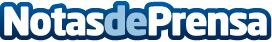 Las series que más se han pirateado en 2016Las de AMC y HBO ocupan los primeros puestos de las series más pirateadas de 2016Datos de contacto:Nota de prensa publicada en: https://www.notasdeprensa.es/las-series-que-mas-se-han-pirateado-en-2016 Categorias: Telecomunicaciones Cine Artes Escénicas Entretenimiento E-Commerce Innovación Tecnológica http://www.notasdeprensa.es